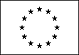 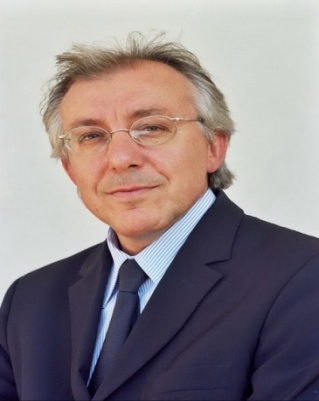 INFORMAZIONI PERSONALIINFORMAZIONI PERSONALIINFORMAZIONI PERSONALIINFORMAZIONI PERSONALIINFORMAZIONI PERSONALIINFORMAZIONI PERSONALINomeNomeBERTELLI ANDREABERTELLI ANDREABERTELLI ANDREAIndirizzoIndirizzoVIA G. PERLASCA, 3 – 47924 RIMINI  (ITALY)VIA G. PERLASCA, 3 – 47924 RIMINI  (ITALY)VIA G. PERLASCA, 3 – 47924 RIMINI  (ITALY)Telefono - FaxTelefono - FaxTEL. 0541. 98 76 11 -  CELL. 336. 72 32 65 -  FAX  0541. 98 76 11 TEL. 0541. 98 76 11 -  CELL. 336. 72 32 65 -  FAX  0541. 98 76 11 TEL. 0541. 98 76 11 -  CELL. 336. 72 32 65 -  FAX  0541. 98 76 11 SkypeSkypeandreabertelli1andreabertelli1andreabertelli1E-mailE-mailandberte@tin.itandberte@tin.itandberte@tin.itNazionalitàNazionalitàITALIANAITALIANAITALIANAData e luogo di nascitaData e luogo di nascita17/08/195617/08/195617/08/1956ESPERIENZA  LAVORATIVAESPERIENZA  LAVORATIVADate (da - a)Nome e indirizzo del datore di lavoroDate (da - a)Nome e indirizzo del datore di lavoro2014- 2015Bottura Group  PTE LTD  Raffles Quay, SINGAPORE2014- 2015Bottura Group  PTE LTD  Raffles Quay, SINGAPORE2014- 2015Bottura Group  PTE LTD  Raffles Quay, SINGAPORE                       Tipo di azienda o settore                       Tipo di azienda o settoreRistorante/ristorazione veloceRistorante/ristorazione veloceRistorante/ristorazione veloceTipo di impiegoTipo di impiegoConsulente di RistorazioneConsulente di RistorazioneConsulente di RistorazionePrincipali mansioni e responsabilitàPrincipali mansioni e responsabilitàFormazione e gestione del personale del personale, controllo e analisi dei costi della ristorazione: BudgetB.E.P.controllo qualità del reparto ristorativo, pianificazione dei menù e gestione acquistiFormazione e gestione del personale del personale, controllo e analisi dei costi della ristorazione: BudgetB.E.P.controllo qualità del reparto ristorativo, pianificazione dei menù e gestione acquistiFormazione e gestione del personale del personale, controllo e analisi dei costi della ristorazione: BudgetB.E.P.controllo qualità del reparto ristorativo, pianificazione dei menù e gestione acquistiDate (da - a)Nome e indirizzo del datore di lavoroDate (da - a)Nome e indirizzo del datore di lavoro2009 al 2014Grand Hotel Terme ****s  Via Roma, 2 47011 Castrocaro  (FC)2009 al 2014Grand Hotel Terme ****s  Via Roma, 2 47011 Castrocaro  (FC)2009 al 2014Grand Hotel Terme ****s  Via Roma, 2 47011 Castrocaro  (FC)                       Tipo di azienda o settore                       Tipo di azienda o settoreAlbergoAlbergoAlbergoTipo di impiegoTipo di impiegoConsulente di RistorazioneConsulente di RistorazioneConsulente di RistorazionePrincipali mansioni e responsabilitàPrincipali mansioni e responsabilitàRicerca, selezione e gestione del personale, controllo e analisi dei costi della ristorazione, controllo qualità del reparto ristorativo, pianificazione dei menù e gestione acquistiRicerca, selezione e gestione del personale, controllo e analisi dei costi della ristorazione, controllo qualità del reparto ristorativo, pianificazione dei menù e gestione acquistiRicerca, selezione e gestione del personale, controllo e analisi dei costi della ristorazione, controllo qualità del reparto ristorativo, pianificazione dei menù e gestione acquistiDate (da - a)Date (da - a)2008 al 20132008 al 20132008 al 2013Nome e indirizzo del datore di lavoroNome e indirizzo del datore di lavoroGori Group Hotels ***  Via Properzio, 19 47814 Bellaria - Igea M. (RN)Gori Group Hotels ***  Via Properzio, 19 47814 Bellaria - Igea M. (RN)Gori Group Hotels ***  Via Properzio, 19 47814 Bellaria - Igea M. (RN)Tipo di azienda o settoreTipo di azienda o settoreAlbergoAlbergoAlbergoTipo di impiegoTipo di impiegoConsulente di RistorazioneConsulente di RistorazioneConsulente di RistorazionePrincipali mansioni e responsabilitàPrincipali mansioni e responsabilitàRicerca, selezione e gestione del personale, controllo e analisi dei costi della ristorazione, controllo qualità del reparto ristorativo, pianificazione dei menù e gestione acquistiRicerca, selezione e gestione del personale, controllo e analisi dei costi della ristorazione, controllo qualità del reparto ristorativo, pianificazione dei menù e gestione acquistiRicerca, selezione e gestione del personale, controllo e analisi dei costi della ristorazione, controllo qualità del reparto ristorativo, pianificazione dei menù e gestione acquistiDate (da - a)Date (da - a)2001 al 20142001 al 20142001 al 2014Nome e indirizzo del datore di lavoroNome e indirizzo del datore di lavoroHotel Michelangelo **** Via Ponchielli, 1 – Riccione (RN)Hotel Michelangelo **** Via Ponchielli, 1 – Riccione (RN)Hotel Michelangelo **** Via Ponchielli, 1 – Riccione (RN)Tipo di azienda o settoreTipo di azienda o settoreAlbergoAlbergoAlbergoTipo di impiegoTipo di impiegoConsulente di RistorazioneConsulente di RistorazioneConsulente di RistorazionePrincipali mansioni e responsabilitàPrincipali mansioni e responsabilitàRicerca, selezione e gestione del personale, controllo e analisi dei costi della ristorazione, controllo qualità del reparto ristorativo, pianificazione dei menù e gestione acquistiRicerca, selezione e gestione del personale, controllo e analisi dei costi della ristorazione, controllo qualità del reparto ristorativo, pianificazione dei menù e gestione acquistiRicerca, selezione e gestione del personale, controllo e analisi dei costi della ristorazione, controllo qualità del reparto ristorativo, pianificazione dei menù e gestione acquistiDate (da - a)Date (da - a)2005 al 20142005 al 20142005 al 2014Nome e indirizzo del datore di lavoroNome e indirizzo del datore di lavoroHotel Plaza ***s  3° Traversa Cervia Milano Marittima     RavennaHotel Plaza ***s  3° Traversa Cervia Milano Marittima     RavennaHotel Plaza ***s  3° Traversa Cervia Milano Marittima     RavennaTipo di azienda o settoreTipo di azienda o settoreAlbergoAlbergoAlbergoTipo di impiegoTipo di impiegoConsulente di RistorazioneConsulente di RistorazioneConsulente di RistorazionePrincipali mansioni e responsabilitàPrincipali mansioni e responsabilitàRicerca, selezione e gestione del personale, controllo e analisi dei costi della ristorazione, controllo qualità del reparto ristorativo, pianificazione dei menù e gestione acquistiRicerca, selezione e gestione del personale, controllo e analisi dei costi della ristorazione, controllo qualità del reparto ristorativo, pianificazione dei menù e gestione acquistiRicerca, selezione e gestione del personale, controllo e analisi dei costi della ristorazione, controllo qualità del reparto ristorativo, pianificazione dei menù e gestione acquistiDate (da - a)Date (da - a)200920092009Nome e indirizzo del datore di lavoroNome e indirizzo del datore di lavoroBar Pasticceria Ristorazione Garden Oceanic Company, Hong Kong (Cina)Bar Pasticceria Ristorazione Garden Oceanic Company, Hong Kong (Cina)Bar Pasticceria Ristorazione Garden Oceanic Company, Hong Kong (Cina)Tipo di azienda o settoreTipo di azienda o settoreBar - Pasticceria - RistoranteBar - Pasticceria - RistoranteBar - Pasticceria - RistoranteTipo di impiegoTipo di impiegoConsulente di RistorazioneConsulente di RistorazioneConsulente di RistorazionePrincipali mansioni e responsabilitàPrincipali mansioni e responsabilitàRicerca, selezione e gestione del personale, controllo e analisi dei costi della ristorazione, controllo qualità del reparto ristorativo, pianificazione dei menù e gestione acquistiRicerca, selezione e gestione del personale, controllo e analisi dei costi della ristorazione, controllo qualità del reparto ristorativo, pianificazione dei menù e gestione acquistiRicerca, selezione e gestione del personale, controllo e analisi dei costi della ristorazione, controllo qualità del reparto ristorativo, pianificazione dei menù e gestione acquistiDate (da - a)Date (da - a)200820082008Nome e indirizzo del datore di lavoroNome e indirizzo del datore di lavoroHotel Punta Nord ****  Via Tolemaide, 4 47900 (RN)Hotel Punta Nord ****  Via Tolemaide, 4 47900 (RN)Hotel Punta Nord ****  Via Tolemaide, 4 47900 (RN)Tipo di azienda o settoreTipo di azienda o settoreAlbergoAlbergoAlbergoTipo di impiegoTipo di impiegoConsulente di RistorazioneConsulente di RistorazioneConsulente di RistorazionePrincipali mansioni e responsabilitàPrincipali mansioni e responsabilitàRicerca, selezione e gestione del personale, controllo e analisi dei costi della ristorazione, controllo qualità del reparto ristorativo, pianificazione dei menù e gestione acquistiRicerca, selezione e gestione del personale, controllo e analisi dei costi della ristorazione, controllo qualità del reparto ristorativo, pianificazione dei menù e gestione acquistiRicerca, selezione e gestione del personale, controllo e analisi dei costi della ristorazione, controllo qualità del reparto ristorativo, pianificazione dei menù e gestione acquistiDate (da - a)Date (da - a)2005 al 20062005 al 20062005 al 2006Nome e indirizzo del datore di lavoroNome e indirizzo del datore di lavoroF. lan Ristorazione Via A. Rodriguez   47900 RiminiF. lan Ristorazione Via A. Rodriguez   47900 RiminiF. lan Ristorazione Via A. Rodriguez   47900 RiminiTipo di azienda o settoreTipo di azienda o settore“Ristofit” Ristorazione veloce“Ristofit” Ristorazione veloce“Ristofit” Ristorazione veloceTipo di impiegoTipo di impiegoConsulente di RistorazioneConsulente di RistorazioneConsulente di RistorazionePrincipali mansioni e responsabilitàPrincipali mansioni e responsabilitàRicerca, selezione e gestione del personale, controllo e analisi dei costi della ristorazione, controllo qualità del reparto ristorativo, pianificazione dei menù e gestione acquistiRicerca, selezione e gestione del personale, controllo e analisi dei costi della ristorazione, controllo qualità del reparto ristorativo, pianificazione dei menù e gestione acquistiRicerca, selezione e gestione del personale, controllo e analisi dei costi della ristorazione, controllo qualità del reparto ristorativo, pianificazione dei menù e gestione acquistiDate (da - a)Date (da - a)200520052005Nome e indirizzo del datore di lavoroNome e indirizzo del datore di lavoroJust Hotel Catering Division V le D’Annunzio, 10 Riccione (RN) Just Hotel Catering Division V le D’Annunzio, 10 Riccione (RN) Just Hotel Catering Division V le D’Annunzio, 10 Riccione (RN) Tipo di azienda o settoreTipo di azienda o settoreAlbergoAlbergoAlbergoTipo di impiegoTipo di impiegoConsulente di RistorazioneConsulente di RistorazioneConsulente di RistorazionePrincipali mansioni e responsabilitàPrincipali mansioni e responsabilitàConsulenza  e organizzazione  totale del Catering per il 62° Festival di Arte Cinematografica di VeneziaConsulenza  e organizzazione  totale del Catering per il 62° Festival di Arte Cinematografica di VeneziaConsulenza  e organizzazione  totale del Catering per il 62° Festival di Arte Cinematografica di VeneziaDate (da - a)Date (da - a)200420042004Nome e indirizzo del datore di lavoroNome e indirizzo del datore di lavoroVenta Club Events  “Tourquoise” Beach Club “restaurant, fitness, discobar” Via Lungomare Tintori, Rimini       Venta Club Events  “Tourquoise” Beach Club “restaurant, fitness, discobar” Via Lungomare Tintori, Rimini       Venta Club Events  “Tourquoise” Beach Club “restaurant, fitness, discobar” Via Lungomare Tintori, Rimini       Tipo di azienda o settoreTipo di azienda o settoreGestione VillaggiGestione VillaggiGestione VillaggiTipo di impiegoTipo di impiegoConsulente di RistorazioneConsulente di RistorazioneConsulente di RistorazionePrincipali mansioni e responsabilitàPrincipali mansioni e responsabilitàRicerca, selezione e gestione del personale, controllo e analisi dei costi della ristorazione, controllo qualità del reparto ristorativo, pianificazione dei menù e gestione acquistiRicerca, selezione e gestione del personale, controllo e analisi dei costi della ristorazione, controllo qualità del reparto ristorativo, pianificazione dei menù e gestione acquistiRicerca, selezione e gestione del personale, controllo e analisi dei costi della ristorazione, controllo qualità del reparto ristorativo, pianificazione dei menù e gestione acquistiDate (da - a)Date (da - a)200120012001Nome e indirizzo del datore di lavoroNome e indirizzo del datore di lavoroBar Pasticceria Garden, via Due Ponti, 1 Morciano di Romagna (RN)Bar Pasticceria Garden, via Due Ponti, 1 Morciano di Romagna (RN)Bar Pasticceria Garden, via Due Ponti, 1 Morciano di Romagna (RN)Tipo di azienda o settoreTipo di azienda o settoreBar - PasticceriaBar - PasticceriaBar - PasticceriaTipo di impiegoTipo di impiegoConsulente di RistorazioneConsulente di RistorazioneConsulente di RistorazionePrincipali mansioni e responsabilitàPrincipali mansioni e responsabilitàRicerca, selezione e gestione del personale, controllo e analisi dei costi della ristorazione, controllo qualità del reparto ristorativo, pianificazione dei menù e gestione acquistiRicerca, selezione e gestione del personale, controllo e analisi dei costi della ristorazione, controllo qualità del reparto ristorativo, pianificazione dei menù e gestione acquistiRicerca, selezione e gestione del personale, controllo e analisi dei costi della ristorazione, controllo qualità del reparto ristorativo, pianificazione dei menù e gestione acquistiDate (da - a)Date (da - a)1998 al 20001998 al 20001998 al 2000Nome e indirizzo del datore di lavoroNome e indirizzo del datore di lavoroHotel Continental e dei Congressi ****  Via Regina Elena - RiminiHotel Continental e dei Congressi ****  Via Regina Elena - RiminiHotel Continental e dei Congressi ****  Via Regina Elena - RiminiTipo di azienda o settoreTipo di azienda o settoreAlbergoAlbergoAlbergoTipo di impiegoTipo di impiegoFood & Beverage ManagerFood & Beverage ManagerFood & Beverage ManagerPrincipali mansioni e responsabilitàPrincipali mansioni e responsabilitàSelezione e gestione del personale, controllo e analisi dei costi della ristorazione, controllo qualità del reparto ristorativo, pianificazione dei menù e gestione acquistiSelezione e gestione del personale, controllo e analisi dei costi della ristorazione, controllo qualità del reparto ristorativo, pianificazione dei menù e gestione acquistiSelezione e gestione del personale, controllo e analisi dei costi della ristorazione, controllo qualità del reparto ristorativo, pianificazione dei menù e gestione acquistiDate (da - a)Date (da - a)1996 al 19971996 al 19971996 al 1997Nome e indirizzo del datore di lavoroNome e indirizzo del datore di lavoroHotel Nettunia ****  Via Regina Margherita, 203 - RiminiHotel Nettunia ****  Via Regina Margherita, 203 - RiminiHotel Nettunia ****  Via Regina Margherita, 203 - RiminiTipo di azienda o settoreTipo di azienda o settoreAlbergoAlbergoAlbergoTipo di impiegoTipo di impiegoMaitre D'HotelMaitre D'HotelMaitre D'HotelPrincipali mansioni e responsabilitàPrincipali mansioni e responsabilitàGestione del ristorante / bar e cantinaGestione del ristorante / bar e cantinaGestione del ristorante / bar e cantinaDate (da - a)Date (da - a)1993 al 19951993 al 19951993 al 1995Nome e indirizzo del datore di lavoroNome e indirizzo del datore di lavoroHotel Mediterraneo ****  P.le Roma - Riccione  (RN)Hotel Mediterraneo ****  P.le Roma - Riccione  (RN)Hotel Mediterraneo ****  P.le Roma - Riccione  (RN)Tipo di azienda o settoreTipo di azienda o settoreAlbergoAlbergoAlbergoTipo di impiegoTipo di impiegoMaitre D'HotelMaitre D'HotelMaitre D'HotelPrincipali mansioni e responsabilitàPrincipali mansioni e responsabilitàResponsabile Ristorante,  Banqueting & Outside CateringResponsabile Ristorante,  Banqueting & Outside CateringResponsabile Ristorante,  Banqueting & Outside CateringDate (da - a)Date (da - a)1991 al 19931991 al 19931991 al 1993Nome e indirizzo del datore di lavoroNome e indirizzo del datore di lavoroPiccolo Bar via Roma, 27 - Morciano di Romagna (RN)Piccolo Bar via Roma, 27 - Morciano di Romagna (RN)Piccolo Bar via Roma, 27 - Morciano di Romagna (RN)Tipo di azienda o settoreTipo di azienda o settoreBarBarBarTipo di impiegoTipo di impiegoGestione in proprioGestione in proprioGestione in proprioPrincipali mansioni e responsabilitàPrincipali mansioni e responsabilità Tutto quello che concerne la gestione di un attività commerciale Tutto quello che concerne la gestione di un attività commerciale Tutto quello che concerne la gestione di un attività commercialeDate (da - a)Date (da - a)1983 al 19901983 al 19901983 al 1990Nome e indirizzo del datore di lavoroNome e indirizzo del datore di lavoroClub Vacanze S.P.A., via Rastrelli, 2 -  MilanoClub Vacanze S.P.A., via Rastrelli, 2 -  MilanoClub Vacanze S.P.A., via Rastrelli, 2 -  MilanoTipo di azienda o settoreTipo di azienda o settoreVillaggi turistici: Italia (San Martino di Castrozza, Sardegna, Favignana)                       Tropici (Kenya, Maldive, Seychelles, Trinidad & Tobago “Carabi”Villaggi turistici: Italia (San Martino di Castrozza, Sardegna, Favignana)                       Tropici (Kenya, Maldive, Seychelles, Trinidad & Tobago “Carabi”Villaggi turistici: Italia (San Martino di Castrozza, Sardegna, Favignana)                       Tropici (Kenya, Maldive, Seychelles, Trinidad & Tobago “Carabi”Tipo di impiegoTipo di impiegoCapo barmanCapo barmanCapo barmanPrincipali mansioni e responsabilitàPrincipali mansioni e responsabilitàResponsabile Bar, gestione personale e gestione stock bar nei periodi estivi e responsabile ristorazione nei periodi invernali ai tropiciResponsabile Bar, gestione personale e gestione stock bar nei periodi estivi e responsabile ristorazione nei periodi invernali ai tropiciResponsabile Bar, gestione personale e gestione stock bar nei periodi estivi e responsabile ristorazione nei periodi invernali ai tropiciDate (da - a)Date (da - a)1981 al 19831981 al 19831981 al 1983Nome e indirizzo del datore di lavoroNome e indirizzo del datore di lavoro“Al Braschino”, via del Boschetto  - Loiano (BO)“Al Braschino”, via del Boschetto  - Loiano (BO)“Al Braschino”, via del Boschetto  - Loiano (BO)Tipo di azienda o settoreTipo di azienda o settoreRistoranteRistoranteRistoranteTipo di impiegoTipo di impiegoGestione in proprioGestione in proprioGestione in proprioPrincipali mansioni e responsabilitàPrincipali mansioni e responsabilità Tutto quello che concerne la gestione di un attività commerciale Tutto quello che concerne la gestione di un attività commerciale Tutto quello che concerne la gestione di un attività commercialeDate (da - a)Date (da - a)198119811981Nome e indirizzo del datore di lavoroNome e indirizzo del datore di lavoroHotel Alexandra Plaza **** Via Torino  Riccione (RN) Hotel Alexandra Plaza **** Via Torino  Riccione (RN) Hotel Alexandra Plaza **** Via Torino  Riccione (RN) Tipo di azienda o settoreTipo di azienda o settoreAlbergoAlbergoAlbergoTipo di impiegoTipo di impiegoCapo BarmanCapo BarmanCapo BarmanPrincipali mansioni e responsabilitàPrincipali mansioni e responsabilitàResponsabile Bar, gestione personale e gestione stock Responsabile Bar, gestione personale e gestione stock Responsabile Bar, gestione personale e gestione stock Date (da - a)Date (da - a)1974 al 1980 (Stagioni estive)1974 al 1980 (Stagioni estive)1974 al 1980 (Stagioni estive)Nome e indirizzo del datore di lavoroNome e indirizzo del datore di lavoroHotel Mediterraneo ****  P.le Roma - Riccione  (RN)Hotel Mediterraneo ****  P.le Roma - Riccione  (RN)Hotel Mediterraneo ****  P.le Roma - Riccione  (RN)Tipo di azienda o settoreTipo di azienda o settoreAlbergoAlbergoAlbergoTipo di impiegoTipo di impiegoAiuto Barman - BarmanAiuto Barman - BarmanAiuto Barman - BarmanPrincipali mansioni e responsabilitàPrincipali mansioni e responsabilitàCommis di sala e bar, pulizie, carichi ecc  e facente funzione barman negli ultimi 3 anniCommis di sala e bar, pulizie, carichi ecc  e facente funzione barman negli ultimi 3 anniCommis di sala e bar, pulizie, carichi ecc  e facente funzione barman negli ultimi 3 anniDate (da - a)Date (da - a)1975 al 1981 (Stagioni invernali)1975 al 1981 (Stagioni invernali)1975 al 1981 (Stagioni invernali)Nome e indirizzo del datore di lavoroNome e indirizzo del datore di lavoroCosta Crociere S.p.A. - GenovaCosta Crociere S.p.A. - GenovaCosta Crociere S.p.A. - GenovaTipo di azienda o settoreTipo di azienda o settoreSettore crociere: Europa – centro e sud AmericaSettore crociere: Europa – centro e sud AmericaSettore crociere: Europa – centro e sud AmericaTipo di impiegoTipo di impiegoPiccolo di camera sala /  bar -  garzone di camera 1° Piccolo di camera sala /  bar -  garzone di camera 1° Piccolo di camera sala /  bar -  garzone di camera 1° Principali mansioni e responsabilitàPrincipali mansioni e responsabilitàSevizio di sala e bar, pulizie, carichi  ecc…    Sevizio di sala e bar, pulizie, carichi  ecc…    Sevizio di sala e bar, pulizie, carichi  ecc…    ESPERIENZE  FORMATIVEESPERIENZE  FORMATIVEDate (da - a)Date (da - a)1995 al 20141995 al 20141995 al 2014Nome e indirizzo del datore di lavoroNome e indirizzo del datore di lavoroItinera Consortile P.le Fellini, 3 - 47900  RiminiItinera Consortile P.le Fellini, 3 - 47900  RiminiItinera Consortile P.le Fellini, 3 - 47900  RiminiTipo di azienda o settoreTipo di azienda o settoreCentro di formazione internazionale studi turisticiCentro di formazione internazionale studi turisticiCentro di formazione internazionale studi turisticiTipo di impiegoTipo di impiegoDocente di RistorazioneDocente di RistorazioneDocente di RistorazionePrincipali mansioni e responsabilitàPrincipali mansioni e responsabilitàAnalisi dei costi, budget, marketing della ristorazione in corsi IFTS e A.I.A.Analisi dei costi, budget, marketing della ristorazione in corsi IFTS e A.I.A.Analisi dei costi, budget, marketing della ristorazione in corsi IFTS e A.I.A.Date (da - a)Date (da - a)201420142014Nome e indirizzo del datore di lavoroNome e indirizzo del datore di lavoroItinera Consortile P.le Fellini, 3 - 47900  Rimini ( in collaborazione con SPS)  Sviluppo Performance Strategie S.r.l.    SardegnaItinera Consortile P.le Fellini, 3 - 47900  Rimini ( in collaborazione con SPS)  Sviluppo Performance Strategie S.r.l.    SardegnaItinera Consortile P.le Fellini, 3 - 47900  Rimini ( in collaborazione con SPS)  Sviluppo Performance Strategie S.r.l.    SardegnaTipo di azienda o settoreTipo di azienda o settoreCentro di formazione internazionale studi turisticiCentro di formazione internazionale studi turisticiCentro di formazione internazionale studi turisticiTipo di impiegoTipo di impiegoDocente di RistorazioneDocente di RistorazioneDocente di RistorazionePrincipali mansioni e responsabilitàPrincipali mansioni e responsabilitàCorso di Food & Beverage ManagementCorso di Food & Beverage ManagementCorso di Food & Beverage ManagementDate (da - a)Date (da - a)2011 al 20142011 al 20142011 al 2014Nome e indirizzo del datore di lavoroNome e indirizzo del datore di lavoroEBTS  Sardegna ( in collaborazione con SPS  Sviluppo Performance Strategie S.r.l.)EBTS  Sardegna ( in collaborazione con SPS  Sviluppo Performance Strategie S.r.l.)EBTS  Sardegna ( in collaborazione con SPS  Sviluppo Performance Strategie S.r.l.)Tipo di azienda o settoreTipo di azienda o settoreCentro di formazione Centro di formazione Centro di formazione Tipo di impiegoTipo di impiegoHousekeepingHousekeepingHousekeepingPrincipali mansioni e responsabilitàPrincipali mansioni e responsabilitàCorso di  HousekeepingCorso di  HousekeepingCorso di  HousekeepingDate (da – a)Nome e indirizzo del datore di lavoroTipo di azienda o settoreTipo di impiegoPrincipali mansioni e responsabilitàDate (da – a)Nome e indirizzo del datore di lavoroTipo di azienda o settoreTipo di impiegoPrincipali mansioni e responsabilitàDate (da – a)Nome e indirizzo del datore di lavoroTipo di azienda o settoreTipo di impiegoPrincipali mansioni e responsabilitàDate (da – a)Nome e indirizzo del datore di lavoroDate (da – a)Nome e indirizzo del datore di lavoro2010 - 2013Scolelit presso Accademia di studi Economici  (MOLDAVIA)2010 - 2013Scolelit presso Accademia di studi Economici  (MOLDAVIA)2010 - 2013Scolelit presso Accademia di studi Economici  (MOLDAVIA)Tipo di azienda o settoreTipo di azienda o settoreScuola di formazione Scuola di formazione Scuola di formazione Tipo di impiegoTipo di impiegoDocente di RistorazioneDocente di RistorazioneDocente di RistorazionePrincipali mansioni e responsabilitàPrincipali mansioni e responsabilitàTecniche di servizio per Sala - BarTecniche di servizio per Sala - BarTecniche di servizio per Sala - BarDate (da - a)Date (da - a)200620062006Nome e indirizzo del datore di lavoroNome e indirizzo del datore di lavoroItinera Consortile Via Monterotondo, 3 - 47900  Rimini per comunità Europea in MOZAMBICOItinera Consortile Via Monterotondo, 3 - 47900  Rimini per comunità Europea in MOZAMBICOItinera Consortile Via Monterotondo, 3 - 47900  Rimini per comunità Europea in MOZAMBICOTipo di azienda o settoreTipo di azienda o settoreCentro di formazione internazionale studi turisticiCentro di formazione internazionale studi turisticiCentro di formazione internazionale studi turisticiTipo di impiegoTipo di impiegoDocente di RistorazioneDocente di RistorazioneDocente di RistorazionePrincipali mansioni e responsabilitàPrincipali mansioni e responsabilitàCorso di Food & Beverage ManagementCorso di Food & Beverage ManagementCorso di Food & Beverage ManagementDate (da - a)Date (da - a)1998 al 20141998 al 20141998 al 2014Nome e indirizzo del datore di lavoroNome e indirizzo del datore di lavoroIAL Emilia Romagna (in sedi provinciali)IAL Emilia Romagna (in sedi provinciali)IAL Emilia Romagna (in sedi provinciali)Tipo di azienda o settoreTipo di azienda o settoreEnte di formazione continua nazionaleEnte di formazione continua nazionaleEnte di formazione continua nazionaleTipo di impiegoTipo di impiegoDocente di RistorazioneDocente di RistorazioneDocente di RistorazionePrincipali mansioni e responsabilitàPrincipali mansioni e responsabilitàAnalisi dei costi, budget, marketing della ristorazione e banqueting in corsi IFTS e istituti alberghieri statali e regionaliAnalisi dei costi, budget, marketing della ristorazione e banqueting in corsi IFTS e istituti alberghieri statali e regionaliAnalisi dei costi, budget, marketing della ristorazione e banqueting in corsi IFTS e istituti alberghieri statali e regionaliDate (da - a)Date (da - a)1996 al 20141996 al 20141996 al 2014Nome e indirizzo del datore di lavoroNome e indirizzo del datore di lavoroCESCOT formazione Emilia Romagna (in sedi provinciali di Rimini e Modena)CESCOT formazione Emilia Romagna (in sedi provinciali di Rimini e Modena)CESCOT formazione Emilia Romagna (in sedi provinciali di Rimini e Modena)Tipo di azienda o settoreTipo di azienda o settoreEnte di formazione continua nazionaleEnte di formazione continua nazionaleEnte di formazione continua nazionaleTipo di impiegoTipo di impiegoDocente di RistorazioneDocente di RistorazioneDocente di RistorazionePrincipali mansioni e responsabilitàPrincipali mansioni e responsabilitàAnalisi dei costi, budget, marketing della ristorazione, banqueting, tecniche di sala - barAnalisi dei costi, budget, marketing della ristorazione, banqueting, tecniche di sala - barAnalisi dei costi, budget, marketing della ristorazione, banqueting, tecniche di sala - barDate (da - a)Date (da - a)2006 al 20142006 al 20142006 al 2014Nome e indirizzo del datore di lavoroNome e indirizzo del datore di lavoroU.S.OT. Repubblica di San MarinoU.S.OT. Repubblica di San MarinoU.S.OT. Repubblica di San MarinoTipo di azienda o settoreTipo di azienda o settoreEnte di formazione continua nazionaleEnte di formazione continua nazionaleEnte di formazione continua nazionaleTipo di impiegoTipo di impiegoDocente di RistorazioneDocente di RistorazioneDocente di RistorazionePrincipali mansioni e responsabilitàPrincipali mansioni e responsabilitàAnalisi dei costi, budget, marketing della ristorazione, banqueting, tecniche di sala - barAnalisi dei costi, budget, marketing della ristorazione, banqueting, tecniche di sala - barAnalisi dei costi, budget, marketing della ristorazione, banqueting, tecniche di sala - barDate (da - a)Date (da - a)1996 al 20141996 al 20141996 al 2014Nome e indirizzo del datore di lavoroNome e indirizzo del datore di lavoroISCOM formazione Emilia Romagna (in sedi provinciali)ISCOM formazione Emilia Romagna (in sedi provinciali)ISCOM formazione Emilia Romagna (in sedi provinciali)Tipo di azienda o settoreTipo di azienda o settoreEnte di formazione continua nazionaleEnte di formazione continua nazionaleEnte di formazione continua nazionaleTipo di impiegoTipo di impiegoDocente di RistorazioneDocente di RistorazioneDocente di RistorazionePrincipali mansioni e responsabilitàPrincipali mansioni e responsabilitàAnalisi dei costi, budget, marketing della ristorazione, banqueting, tecniche di sala - barAnalisi dei costi, budget, marketing della ristorazione, banqueting, tecniche di sala - barAnalisi dei costi, budget, marketing della ristorazione, banqueting, tecniche di sala - barDate (da - a)Date (da - a)2007 al 20092007 al 20092007 al 2009Nome e indirizzo del datore di lavoroNome e indirizzo del datore di lavoroSan Patrignano (RN)San Patrignano (RN)San Patrignano (RN)Tipo di azienda o settoreTipo di azienda o settoreTipo di impiegoTipo di impiegoDocente di RistorazioneDocente di RistorazioneDocente di RistorazionePrincipali mansioni e responsabilitàPrincipali mansioni e responsabilitàFood & Beverage management (Gestione Eventi)Food & Beverage management (Gestione Eventi)Food & Beverage management (Gestione Eventi)Date (da - a)Date (da - a)1998 al 20081998 al 20081998 al 2008Nome e indirizzo del datore di lavoroNome e indirizzo del datore di lavoroI.P.S.S.A.R. Emilia Romagna (in sedi provinciali)I.P.S.S.A.R. Emilia Romagna (in sedi provinciali)I.P.S.S.A.R. Emilia Romagna (in sedi provinciali)Tipo di azienda o settoreTipo di azienda o settoreIstituti alberghieri stataliIstituti alberghieri stataliIstituti alberghieri stataliTipo di impiegoTipo di impiegoDocente di RistorazioneDocente di RistorazioneDocente di RistorazionePrincipali mansioni e responsabilitàPrincipali mansioni e responsabilitàAnalisi dei costi, budget, marketing della ristorazione, banqueting, tecniche di sala - barAnalisi dei costi, budget, marketing della ristorazione, banqueting, tecniche di sala - barAnalisi dei costi, budget, marketing della ristorazione, banqueting, tecniche di sala - barDate (da - a)    Nome e indirizzo del datore di lavoro                       Tipo di azienda o settore                                       Tipo di impiego       Principali mansioni e responsabilità                                           Date (da - a)Date (da - a)    Nome e indirizzo del datore di lavoro                       Tipo di azienda o settore                                       Tipo di impiego       Principali mansioni e responsabilità                                           Date (da - a)2002 al 2014A.I.B.E.S. Promotion S.r.l. Via Baldissera, 2  (MI)Associazione Italiana Barman e SostenitoriDocente per tecniche di barFormatore ufficiale per tecniche e gestione di bar2001 al 20042002 al 2014A.I.B.E.S. Promotion S.r.l. Via Baldissera, 2  (MI)Associazione Italiana Barman e SostenitoriDocente per tecniche di barFormatore ufficiale per tecniche e gestione di bar2001 al 20042002 al 2014A.I.B.E.S. Promotion S.r.l. Via Baldissera, 2  (MI)Associazione Italiana Barman e SostenitoriDocente per tecniche di barFormatore ufficiale per tecniche e gestione di bar2001 al 2004Nome e indirizzo del datore di lavoroNome e indirizzo del datore di lavoroECAP formazione Emilia Romagna (in sedi provinciali)ECAP formazione Emilia Romagna (in sedi provinciali)ECAP formazione Emilia Romagna (in sedi provinciali)Tipo di azienda o settoreTipo di azienda o settoreEnte di formazione continua nazionaleEnte di formazione continua nazionaleEnte di formazione continua nazionaleTipo di impiegoTipo di impiegoDocente di RistorazioneDocente di RistorazioneDocente di RistorazionePrincipali mansioni e responsabilitàPrincipali mansioni e responsabilità Banqueting, tecniche di sala - bar Banqueting, tecniche di sala - bar Banqueting, tecniche di sala - barDate (da - a)Date (da - a)199919991999Nome e indirizzo del datore di lavoroNome e indirizzo del datore di lavoroE.B.N.T. (Ente Bilaterale Nazionale Turismo)E.B.N.T. (Ente Bilaterale Nazionale Turismo)E.B.N.T. (Ente Bilaterale Nazionale Turismo)Tipo di azienda o settoreTipo di azienda o settoreEnte di formazione continua nazionaleEnte di formazione continua nazionaleEnte di formazione continua nazionaleTipo di impiegoTipo di impiegoDocente di RistorazioneDocente di RistorazioneDocente di RistorazionePrincipali mansioni e responsabilitàPrincipali mansioni e responsabilitàControllo costi della ristorazione progetto  (formazione a distanza)Controllo costi della ristorazione progetto  (formazione a distanza)Controllo costi della ristorazione progetto  (formazione a distanza)Date (da - a)Date (da - a)199619961996Nome e indirizzo del datore di lavoroNome e indirizzo del datore di lavoroIstituto Sistema   (Bergamo)Istituto Sistema   (Bergamo)Istituto Sistema   (Bergamo)Tipo di azienda o settoreTipo di azienda o settoreEnte di formazione professionale PrivatoEnte di formazione professionale PrivatoEnte di formazione professionale PrivatoTipo di impiegoTipo di impiegoDocente di RistorazioneDocente di RistorazioneDocente di RistorazionePrincipali mansioni e responsabilitàPrincipali mansioni e responsabilitàTecniche di ristorazione per Sala - BarTecniche di ristorazione per Sala - BarTecniche di ristorazione per Sala - BarALTRI INCARICHIALTRI INCARICHI· Collaborazione per la progettazione di corsi, controllo dei costi del Food & Beverage, tecniche di sala / bar e relativo controllo dei costi – CESCOT  Rimini – Bologna – Ravenna – Cesena dal 2000 al 2012· Collaborazione per la progettazione di corsi, controllo dei costi del Food & Beverage, tecniche di sala / bar e relativo controllo dei costi – CESCOT  Rimini – Bologna – Ravenna – Cesena dal 2000 al 2012· Collaborazione per la progettazione di corsi, controllo dei costi del Food & Beverage, tecniche di sala / bar e relativo controllo dei costi – CESCOT  Rimini – Bologna – Ravenna – Cesena dal 2000 al 2012· Progettazione U.F.C. (Unità Formative Capitalizzabili) per la ristorazione   e CD Rom analisi di in caso del Food & Beverage per la formazione a distanza   I.A.L. - Emilia Romagna dal 1998 al 1999Fiduciario A.I.B.E.S. Emilia Romagna e Rep. di San Marino· Progettazione U.F.C. (Unità Formative Capitalizzabili) per la ristorazione   e CD Rom analisi di in caso del Food & Beverage per la formazione a distanza   I.A.L. - Emilia Romagna dal 1998 al 1999Fiduciario A.I.B.E.S. Emilia Romagna e Rep. di San Marino· Progettazione U.F.C. (Unità Formative Capitalizzabili) per la ristorazione   e CD Rom analisi di in caso del Food & Beverage per la formazione a distanza   I.A.L. - Emilia Romagna dal 1998 al 1999Fiduciario A.I.B.E.S. Emilia Romagna e Rep. di San MarinoISTRUZIONE E FORMAZIONE ISTRUZIONE E FORMAZIONE • Date (da – a)• Date (da – a)200920092009• Nome e tipo di istituto di istruzione o formazione• Nome e tipo di istituto di istruzione o formazioneRegione Emilia RomagnaRegione Emilia RomagnaRegione Emilia Romagna• Principali materie / abilità professionali oggetto dello studio• Principali materie / abilità professionali oggetto dello studioAbilitazione EAPQ per la Certificazione dell’area professionale/qualifica dell’ Emilia Romagna                                                                                                   Abilitazione EAPQ per la Certificazione dell’area professionale/qualifica dell’ Emilia Romagna                                                                                                   Abilitazione EAPQ per la Certificazione dell’area professionale/qualifica dell’ Emilia Romagna                                                                                                   • Qualifica conseguita• Qualifica conseguitaAttestato delle competenzeAttestato delle competenzeAttestato delle competenze• Livello nella classificazione nazionale (se pertinente)• Livello nella classificazione nazionale (se pertinente)• Date (da – a)• Date (da – a)200820082008• Nome e tipo di istituto di istruzione o formazione• Nome e tipo di istituto di istruzione o formazioneRegione Emilia RomagnaRegione Emilia RomagnaRegione Emilia Romagna• Principali materie / abilità professionali oggetto dello studio• Principali materie / abilità professionali oggetto dello studioCertificazione per tutor alternanza scuola / lavoroCertificazione per tutor alternanza scuola / lavoroCertificazione per tutor alternanza scuola / lavoro• Qualifica conseguita• Qualifica conseguitaAttestato delle competenzeAttestato delle competenzeAttestato delle competenze• Livello nella classificazione nazionale (se pertinente)• Livello nella classificazione nazionale (se pertinente)• Date (da – a)• Date (da – a)200120012001• Nome e tipo di istituto di istruzione o formazione• Nome e tipo di istituto di istruzione o formazioneCIPAS presso il Collegio Rusmini (Stresa) CIPAS presso il Collegio Rusmini (Stresa) CIPAS presso il Collegio Rusmini (Stresa) • Principali materie / abilità professionali oggetto dello studio• Principali materie / abilità professionali oggetto dello studioTraining di Food & Beverage “Advanced”Training di Food & Beverage “Advanced”Training di Food & Beverage “Advanced”• Qualifica conseguita• Qualifica conseguitaAttestato delle competenzeAttestato delle competenzeAttestato delle competenze• Livello nella classificazione nazionale (se pertinente)• Livello nella classificazione nazionale (se pertinente)• Date (da – a)• Date (da – a)199519951995• Nome e tipo di istituto di istruzione o formazione• Nome e tipo di istituto di istruzione o formazioneECOLE HOTELIERE DE LAUSANNE (Losanna)ECOLE HOTELIERE DE LAUSANNE (Losanna)ECOLE HOTELIERE DE LAUSANNE (Losanna)• Principali materie / abilità professionali oggetto dello studio• Principali materie / abilità professionali oggetto dello studioFormation des Formateurs Formation des Formateurs Formation des Formateurs • Qualifica conseguita• Qualifica conseguita Certificat  Formation des Formateurs Certificat  Formation des Formateurs Certificat  Formation des Formateurs• Livello nella classificazione nazionale (se pertinente)• Livello nella classificazione nazionale (se pertinente)                  Licenza di scuola media                       Licenza di scuola media     197219721972Nome e tipo di istituto di istruzione o formazioneNome e tipo di istituto di istruzione o formazione1975  Regione Liguria 1975  Regione Liguria 1975  Regione Liguria • Principali materie / abilità professionali oggetto dello studio• Principali materie / abilità professionali oggetto dello studioTecniche di Sala – Bar – Cucina per personale di bordoTecniche di Sala – Bar – Cucina per personale di bordoTecniche di Sala – Bar – Cucina per personale di bordo• Qualifica conseguita• Qualifica conseguitaAttestato di Qualifica Professionale di Sala / BarAttestato di Qualifica Professionale di Sala / BarAttestato di Qualifica Professionale di Sala / Bar• Livello nella classificazione nazionale (se pertinente)• Livello nella classificazione nazionale (se pertinente)CAPACITA' E COMPETENZE E PERSONALICAPACITA' E COMPETENZE E PERSONALIPrima linguaPrima linguaItalianoItalianoItalianoAltra linguaAltra linguaInglese / spagnolo (buono) - Francese (attinenti al servizio ristorativo)Inglese / spagnolo (buono) - Francese (attinenti al servizio ristorativo)Inglese / spagnolo (buono) - Francese (attinenti al servizio ristorativo)• Capacità di lettura• Capacità di lettura livello: buono livello: buono livello: buono• Capacità di scrittura• Capacità di scrittura livello: buono livello: buono livello: buono• Capacità di espressione orale• Capacità di espressione orale livello: buono livello: buono livello: buonoCAPACITA' E COMPETENZE RELAZIONALICAPACITA' E COMPETENZE RELAZIONALIRelatore in occasione di fiere, come esperto di ristorazioneRelatore in occasione di fiere, come esperto di ristorazioneRelatore in occasione di fiere, come esperto di ristorazioneSocio A.I.B.E.S. (Associazione Italiana barman e Sostenitori) Capo Barman e Vice fiduciario per la provincia di RiminiSocio A.I.B.E.S. (Associazione Italiana barman e Sostenitori) Capo Barman e Vice fiduciario per la provincia di RiminiSocio A.I.B.E.S. (Associazione Italiana barman e Sostenitori) Capo Barman e Vice fiduciario per la provincia di RiminiMembro in commissione d’esame di qualifica in alcune occasioni di enti  e scuole come esperto esterno del  mondo  del lavoroMembro in commissione d’esame di qualifica in alcune occasioni di enti  e scuole come esperto esterno del  mondo  del lavoroMembro in commissione d’esame di qualifica in alcune occasioni di enti  e scuole come esperto esterno del  mondo  del lavoroCAPACITA' E COMPETENZE ORGANIZZATIVECAPACITA' E COMPETENZE ORGANIZZATIVEOrganizzazione e relazioni per associazioni  di  categoria,  in concorsi  regionali e  nazionali presentazione  di  prodotti  del  beverage in occasione di fiere  dell’alimentazioneOrganizzazione e relazioni per associazioni  di  categoria,  in concorsi  regionali e  nazionali presentazione  di  prodotti  del  beverage in occasione di fiere  dell’alimentazioneOrganizzazione e relazioni per associazioni  di  categoria,  in concorsi  regionali e  nazionali presentazione  di  prodotti  del  beverage in occasione di fiere  dell’alimentazioneCollaborazione per la  preparazione di ricettari per Pago Italia e distillerie Bagnoli (PD)Collaborazione per la  preparazione di ricettari per Pago Italia e distillerie Bagnoli (PD)Collaborazione per la  preparazione di ricettari per Pago Italia e distillerie Bagnoli (PD)Preparazione  di prove teorico / pratiche per  esami di qualifica per enti e scuole sopraindicatiPreparazione  di prove teorico / pratiche per  esami di qualifica per enti e scuole sopraindicatiPreparazione  di prove teorico / pratiche per  esami di qualifica per enti e scuole sopraindicatiProgettazione U.F.C. (Unità Formative Capitalizzabili) per la ristorazione e CD Rom Analisi di un caso del Food & Beverage per la formazione a distanza I.A.L. e E.B.N.T. 1999Progettazione U.F.C. (Unità Formative Capitalizzabili) per la ristorazione e CD Rom Analisi di un caso del Food & Beverage per la formazione a distanza I.A.L. e E.B.N.T. 1999Progettazione U.F.C. (Unità Formative Capitalizzabili) per la ristorazione e CD Rom Analisi di un caso del Food & Beverage per la formazione a distanza I.A.L. e E.B.N.T. 1999CAPACITA' E COMPETENZE TECNICHECAPACITA' E COMPETENZE TECNICHEBuona conoscenza dei programmi e applicativi: Microsoft Excel, Word e Microsoft PowerpointBuona conoscenza dei programmi e applicativi: Microsoft Excel, Word e Microsoft PowerpointBuona conoscenza dei programmi e applicativi: Microsoft Excel, Word e Microsoft PowerpointBuona conoscenza e utilizzo di tutta l'attrezzatura dei reparti ristorativiBuona conoscenza e utilizzo di tutta l'attrezzatura dei reparti ristorativiBuona conoscenza e utilizzo di tutta l'attrezzatura dei reparti ristorativiCAPACITA' E COMPETENZE ARTISTICHECAPACITA' E COMPETENZE ARTISTICHEAutore del libro “enciclopedia dei cocktail” pubblicato dal gruppo Rusconi 2006 - 2011Redattore di articoli  di  ristorazione per la  rivista  bimestrale Dell’A.I.A. di  Rimini  dal 2005Autore del libro “enciclopedia dei cocktail” pubblicato dal gruppo Rusconi 2006 - 2011Redattore di articoli  di  ristorazione per la  rivista  bimestrale Dell’A.I.A. di  Rimini  dal 2005Autore del libro “enciclopedia dei cocktail” pubblicato dal gruppo Rusconi 2006 - 2011Redattore di articoli  di  ristorazione per la  rivista  bimestrale Dell’A.I.A. di  Rimini  dal 2005ALTRE CAPACITA' E COMPETENZEALTRE CAPACITA' E COMPETENZEPATENTE O PATENTIPATENTE O PATENTIIn possesso di patente BIn possesso di patente BIn possesso di patente BIscritto al registro esercenti per il commercio (R.E.C.) somministrazione al pubblico di alimenti e bevande  dal 1981Iscritto al registro esercenti per il commercio (R.E.C.) somministrazione al pubblico di alimenti e bevande  dal 1981Iscritto al registro esercenti per il commercio (R.E.C.) somministrazione al pubblico di alimenti e bevande  dal 1981In possesso del foglio di navigazione per la gente di mare seconda categoria (COMPARTIMENTO DI RAVENNA) - 1975In possesso del foglio di navigazione per la gente di mare seconda categoria (COMPARTIMENTO DI RAVENNA) - 1975In possesso del foglio di navigazione per la gente di mare seconda categoria (COMPARTIMENTO DI RAVENNA) - 1975ULTERIORI INFORMAZIONIULTERIORI INFORMAZIONIALLEGATIALLEGATIDICHIARAZIONE SOSTITUTIVA DI ATTO DI NOTORIETÀ
(Ai sensi dell’art. 47 del DPR 28 dicembre 2000, n. 445)

Il sottoscritto Andrea Bertelli

consapevole delle sanzioni penali, nel caso di dichiarazioni non veritiere, di formazione o uso di atti falsi,richiamate dall’art. 76 del D.P.R. 445 del 28 dicembre 2000, sotto la propria responsabilità dichiara che le informazioni sopra riportate corrispondono al vero. Autorizzo il trattamento dei dati sopra riportati ai sensi del D.Lgs 196/2003


                               Data:  Rimini, Luglio 2014


                            In fede: Andrea Bertelli
DICHIARAZIONE SOSTITUTIVA DI ATTO DI NOTORIETÀ
(Ai sensi dell’art. 47 del DPR 28 dicembre 2000, n. 445)

Il sottoscritto Andrea Bertelli

consapevole delle sanzioni penali, nel caso di dichiarazioni non veritiere, di formazione o uso di atti falsi,richiamate dall’art. 76 del D.P.R. 445 del 28 dicembre 2000, sotto la propria responsabilità dichiara che le informazioni sopra riportate corrispondono al vero. Autorizzo il trattamento dei dati sopra riportati ai sensi del D.Lgs 196/2003


                               Data:  Rimini, Luglio 2014


                            In fede: Andrea Bertelli
DICHIARAZIONE SOSTITUTIVA DI ATTO DI NOTORIETÀ
(Ai sensi dell’art. 47 del DPR 28 dicembre 2000, n. 445)

Il sottoscritto Andrea Bertelli

consapevole delle sanzioni penali, nel caso di dichiarazioni non veritiere, di formazione o uso di atti falsi,richiamate dall’art. 76 del D.P.R. 445 del 28 dicembre 2000, sotto la propria responsabilità dichiara che le informazioni sopra riportate corrispondono al vero. Autorizzo il trattamento dei dati sopra riportati ai sensi del D.Lgs 196/2003


                               Data:  Rimini, Luglio 2014


                            In fede: Andrea Bertelli
DICHIARAZIONE SOSTITUTIVA DI ATTO DI NOTORIETÀ
(Ai sensi dell’art. 47 del DPR 28 dicembre 2000, n. 445)

Il sottoscritto Andrea Bertelli

consapevole delle sanzioni penali, nel caso di dichiarazioni non veritiere, di formazione o uso di atti falsi,richiamate dall’art. 76 del D.P.R. 445 del 28 dicembre 2000, sotto la propria responsabilità dichiara che le informazioni sopra riportate corrispondono al vero. Autorizzo il trattamento dei dati sopra riportati ai sensi del D.Lgs 196/2003


                               Data:  Rimini, Luglio 2014


                            In fede: Andrea Bertelli
DICHIARAZIONE SOSTITUTIVA DI ATTO DI NOTORIETÀ
(Ai sensi dell’art. 47 del DPR 28 dicembre 2000, n. 445)

Il sottoscritto Andrea Bertelli

consapevole delle sanzioni penali, nel caso di dichiarazioni non veritiere, di formazione o uso di atti falsi,richiamate dall’art. 76 del D.P.R. 445 del 28 dicembre 2000, sotto la propria responsabilità dichiara che le informazioni sopra riportate corrispondono al vero. Autorizzo il trattamento dei dati sopra riportati ai sensi del D.Lgs 196/2003


                               Data:  Rimini, Luglio 2014


                            In fede: Andrea Bertelli
DICHIARAZIONE SOSTITUTIVA DI ATTO DI NOTORIETÀ
(Ai sensi dell’art. 47 del DPR 28 dicembre 2000, n. 445)

Il sottoscritto Andrea Bertelli

consapevole delle sanzioni penali, nel caso di dichiarazioni non veritiere, di formazione o uso di atti falsi,richiamate dall’art. 76 del D.P.R. 445 del 28 dicembre 2000, sotto la propria responsabilità dichiara che le informazioni sopra riportate corrispondono al vero. Autorizzo il trattamento dei dati sopra riportati ai sensi del D.Lgs 196/2003


                               Data:  Rimini, Luglio 2014


                            In fede: Andrea Bertelli
